Attachment 10Sample Autopsy Invoice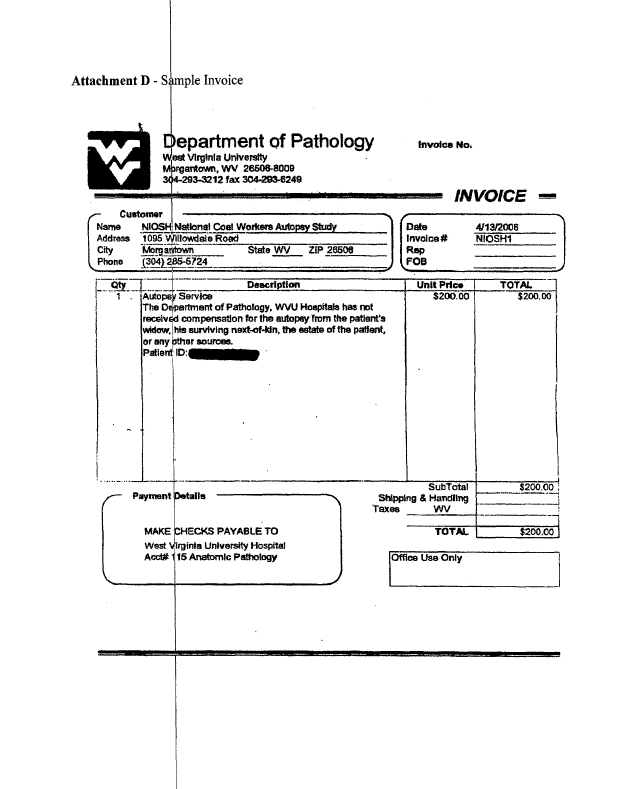 